`                                                                    						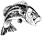 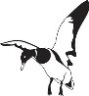 Saline Lake Game and Fish Preserve CommissionP. O. Box 847, Winnfield, LA  71483Meeting Date:  February 8, 2018Time: 6:30 PMLocation:  Winn Parish Courthouse – Upstairs Police Jury Meeting Room______________________________________________________________________________________________Agenda:Call to Order - J. AthertonInvocation and Pledge – J. AthertonAdopt / Amend Agenda - J. AthertonSign In Sheet for Meeting - J. AthertonContact List Update – List of Volunteers to Call for Lake Information - J. AthertonIntroduction of Police Jury Members Present – J. AthertonIntroduction of Wildlife and Fisheries Representatives and Discussion of Changes in WLF Personnel – J. AthertonAdopt Last Meeting Minutes – CommissionLADOTD Dam Inspection – J. AthertonCommissioners’ ReportsSecretary / Treasurer – B. ButlerDuck Blinds – W. SmithState update via Tommy Tuma – no letter sent as promised.  No ruling until spring.Long Range Tree Cutting – J. AthertonShort Term Spraying / Drawdowns – Status by B. CarterSalvinia Spraying 2017 – Summary of spraying: Number of Days to Date, Locations, etc., for both Contract and WLF spray boatsSalvinia Spraying 2018 – Anticipated spraying scheduleDrawdown – Summary of 2017 drawdown effort and plans for 2018.Adjournment